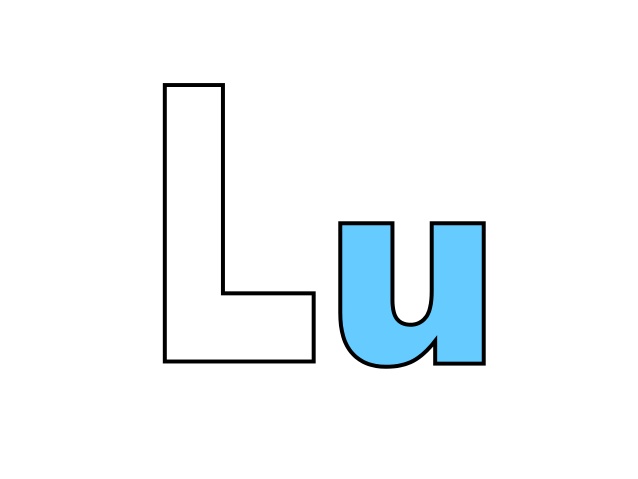 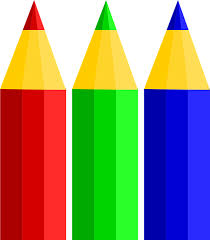 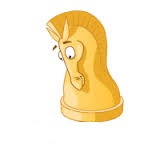 1212VIRA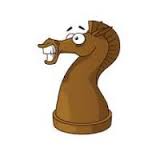 VIRA